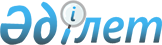 О внесении изменений в постановление Правительства Республики Казахстан от 
21 декабря 1998 года N 1304Постановление Правительства Республики Казахстан от 7 ноября 2003 года N 1108      Правительство Республики Казахстан постановляет: 

      1. Внести в постановление Правительства Республики Казахстан от 21 декабря 1998 года N 1304 "Некоторые вопросы развития транспортной инфраструктуры и упрощения пересечения границ в рамках Специальной программы Организации Объединенных Наций для экономик Центральной Азии и Национального семинара по Ново-Делийскому плану действий по развитию инфраструктуры в Азии и Тихом океане" следующие изменения: 

      в приложении 1 к указанному постановлению: 

      ввести в состав казахстанской части проектной рабочей группы по развитию транспортной инфраструктуры и упрощению пересечения границ в рамках Специальной программы ООН для экономик Центральной Азии: Лавриненко                  - первого вице-министра транспорта и 

Юрия Ивановича                коммуникаций Республики Казахстан, 

                              руководителем Жалгасбаева                 - директора Департамента многостороннего 

Нурлана Адильевича            сотрудничества Министерства 

                              иностранных дел Республики Казахстан Казыбаева                   - директора Департамента анализа и 

Айдара Калымтаевича           программ развития Министерства 

                              индустрии и торговли Республики 

                              Казахстан Шиганбаева                  - заместителя начальника Департамента 

Ергали Абдимомыновича         организации таможенного контроля 

                              Агентства таможенного контроля 

                              Республики Казахстан Уажанова                    - заместителя директора - начальника 

Турсуна Ушбаевича             Главного управления пограничного 

                              контроля Пограничной службы Комитета 

                              национальной безопасности Республики 

                              Казахстан (по согласованию) Тусумова                    - начальника Департамента дорожной 

Омурзака Тулеуовича           полиции Министерства внутренних дел 

                              Республики Казахстан Муканова                    - заместителя директора Департамента 

Касыма Касеновича             ветеринарии Министерства сельского 

                              хозяйства Республики Казахстан;       вывести из указанного состава: Джакупова Кабибуллу Кабеновича, Казыханова Ержана Хозеевича, Какенова Нуршу, Тлемисова Нурлана Хайдуллиновича, Аймакова Бауыржана Жанабековича. 

      2. Настоящее постановление вступает в силу со дня подписания.       Премьер-Министр 

      Республики Казахстан 
					© 2012. РГП на ПХВ «Институт законодательства и правовой информации Республики Казахстан» Министерства юстиции Республики Казахстан
				